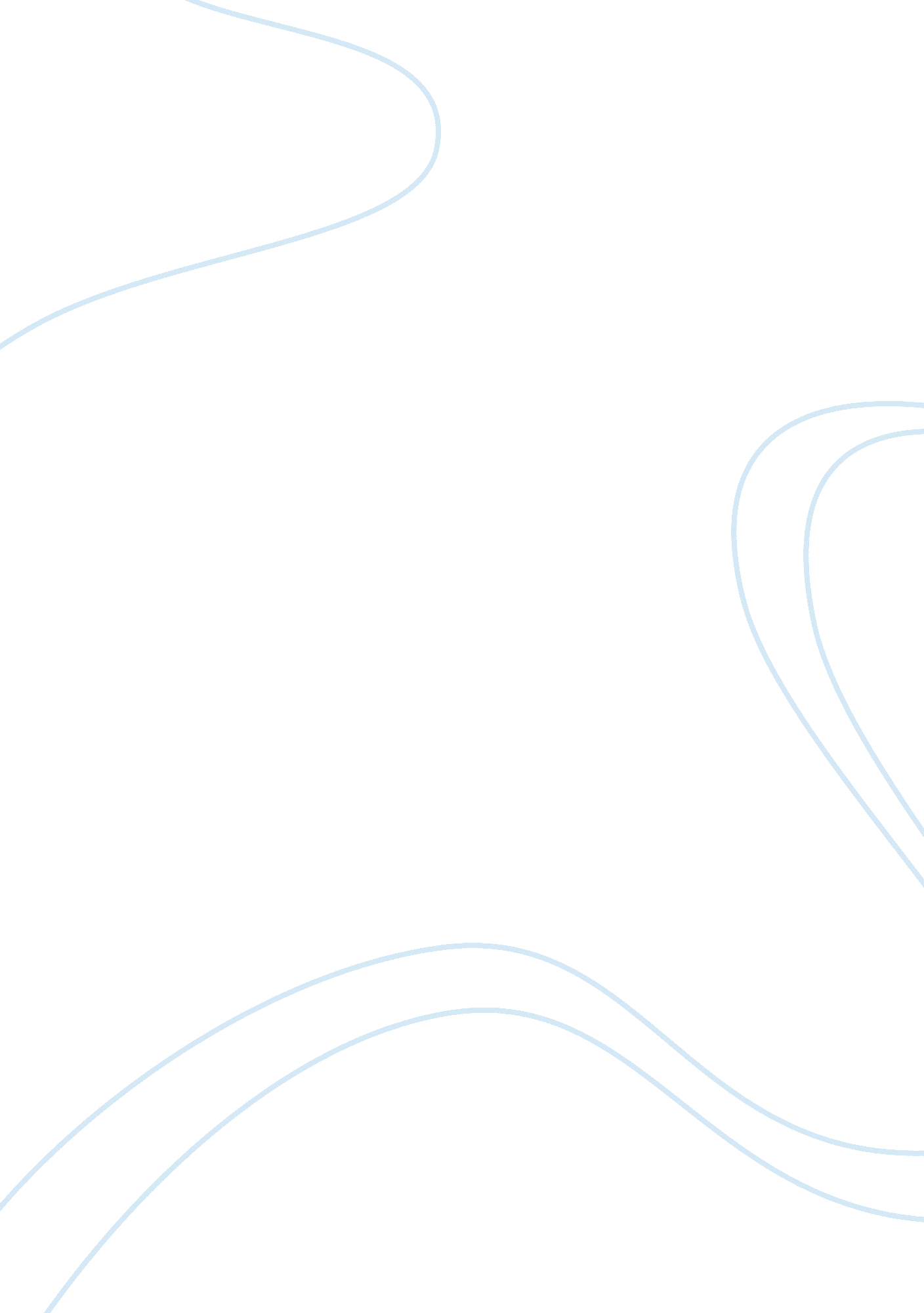 Fiar lawrence’s part in romeo and julietLiterature, British Literature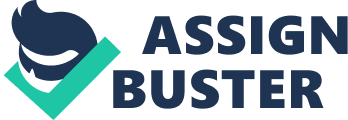 In the well-known play, Romeo, and Juliet, by William Shakespeare, many tragedies occur. Friar Lawrence plays an important part in shaping the play and maintaining the interest of the audience. Moreover, Friar Lawrence makes actions, decisions, and options that lead to making a huge impact, in the lives ofRomeo and Julietin the play. In the play, Romeo and Juliet, Friar Lawrence makes a huge impact on Romeo and Juliet, by deciding to marry them. He wanted to make a positive impact in the lives of the Capulet’s and the Montague’s, “… In onerespectI’ll thy assist be, for this alliance may so happy prove Toil turn your household’s rancor to pure love”. Furthermore, the second mistake happens at the beginning of the play,” Come, come with me, and we will make short work; For, by your leaves, you shall not stay alone Till Holy Church incorporate in one”. Friar Lawrence makes a crucial mistake when he arranges a secret marriage ceremony for Romeo and Juliet. Consequently, Friar Lawrence’s decisions affect him; by leading him to certain punishment and to guilt, “… And lead you even to death…”. The Prince tells Friar Lawrence that the decision he made can lead him to death. In addition, Friar Lawrence also receives the punishment of guilt, “… And here I stand, both to impeach and purge, Myself condemned and myself excused. Thus, the decisions he made led him to deadly consequences. Furthermore, the decision Friar Lawrence made; which was marrying Romeo and Julie to unite the Montagues and Capulets was bad. This was a bad decision because this leads to the suffering of Romeo and Juliet, “… For never was a story more of woe Than this of Juliet and her Romeo”. Even so, his bad decision also leads to deaths, “… For here Juliet and her beauty make This vault a feasting presence full of light. Death, lie thou there, by a dead man interred…”. Therefore, his bad decision lead to Romeo’s and Juliet’s death. Additionally, there are times when interventions by other characters change the course of the play. Friar Lawrence’s decisions contributed to the tragedy at the end of the play of Shakespeare. Therefore, Friar Lawrence made a huge impact on the course of the play; by making the play a tragedy. 